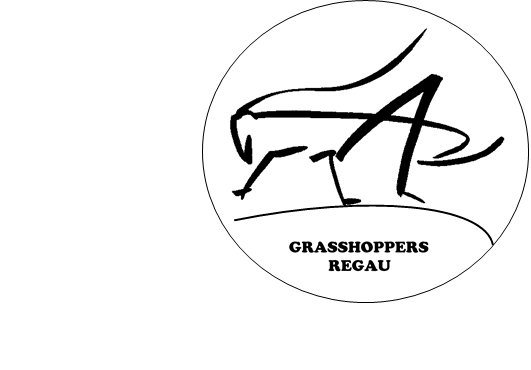 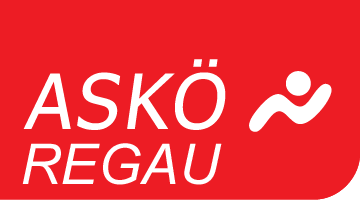 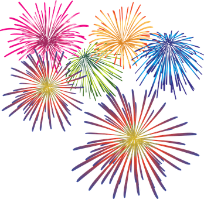 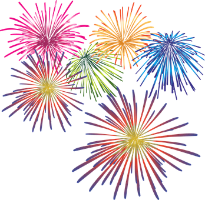 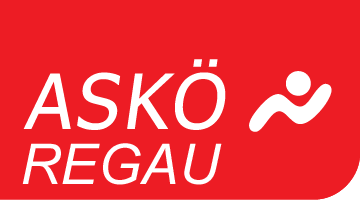 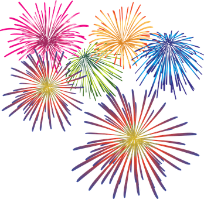 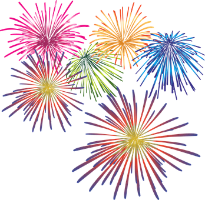 Fußball Hobbyturnieram 04.01.2020Die Grasshoppers veranstalten das „Neujahrsturnier“!Austragungsort:Ballsporthalle SchwanenstadtTeilnehmerzahl:8 Teams (5 Feldspieler+1 Tormann)Feiert mit uns in das neue Fußballjahr und krönt euch zum Fußballkönig 2020!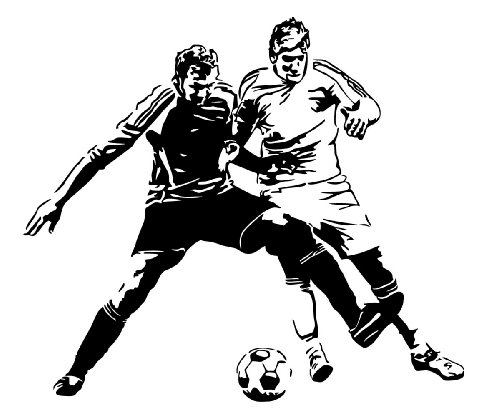 Kontakt:E-Mail: neujahrsturnier@outlook.at